PRIJAVA PROGRAMA ALI PROJEKTA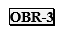 PRIJAVITELJ:	naziv:__________________________________________________________________________________________________________________________________naslov:__________________________________________________________________________________________________________________________________Prijavljam (ustrezno obkroži: ali program ali projekt za otroke ali mladino):PROGRAM ZA OTROKE		c) PROGRAM ZA MLADINOPROJEKT ZA OTROKE		d) PROJEKT ZA MLADINOki ga prijavlja: društvozveza društevzavoddruga pravna oseba zasebnega prava __________________________.Splošne informacijeNaslov programa ali  projekta:__________________________________________________________________________________________________________________________________________________________________________________________________________________________________________________________Kriterij I.:Kakovost, inovativnost in zasnova programa oz. projektaPodatki o programu oz. projektu.● Kraj, prizorišče in čas realizacije na območju MOK (lahko priložite v prilogi):● Ciljna skupina programa oz. projekta (ustrezno označi):Kratka predstavitev programa oz. projekta z navedenimi cilji, obliko (način izvedbe) in pričakovanimi učinki.__________________________________________________________________________________________________________________________________________________________________________________________________________________________________________________________________________________________________________________________________________________________________________________________________________________________________________________________________________________________________________________________________________________________________________________________________________________________________________________________________________Opišite, zakaj in na kakšen način je program oz. projekt inovativen.________________________________________________________________________________________________________________________________________________________________________________________________________________________________________________________________________________Kriterij II.:Reference prijavitelja in reference sodelujočih partnerjev.          1. Na kratko opišite in obrazložite odmevnost oz. prepoznavnost preteklih programov oz. projektov v lokalnem, slovenskem in mednarodnem prostoru.a) lokalna raven:_______________________________________________________________________________________________________________________________________________________________________________________________________________________________________________b) državna raven:______________________________________________________________________________________________________________________________________________________________________________________________________________________________________________c) mednarodna raven:______________________________________________________________________________________________________        2. Navedite prejete nagrade, priznanja, plakete, kritike…. v preteklih letih.____________________________________________________________________________________________________________________________________________________________________________________________________________________________________________________________________Kriterij III.:Realno prikazana finančna konstrukcija programa oz. projekta. 	Vnesite podatke v spodnji tabeli.Pri načrtovanju odhodkov za izvedbo programa oz. projekta: prikažite vse načrtovane odhodke, ne glede na višino načrtovanega prihodka s strani MOKne prikazujte finančnega ovrednotenja dela prostovoljcev, vendar le dejansko načrtovane stroške, ki jih prostovoljcem lahko v skladu z zakonodajo izplačate (potni stroški, ...).Kriterij IV.:Čas delovanja prijavitelja. - Navedite od katerega leta dalje delate na prijavljenem področju: _________________Kriterij V:Število sodelujočih, ki so aktivno vključeni v pripravo programa oz. projekta. - Navedite število aktivno sodelujočih v projektu. Njihove naloge, zadolžitve v projektu je potrebno opredeliti in navesti.Št. sodelujočih: ________________________Opišite njihove naloge, zadolžitve v programu oz. projektu: _______________________________________________________________________________________________________________________________________________________________________________________________________________________________________________________________________________________________________________________________________________________________________________________________________________________________________________________________Kriterij VI.:Na kakšen način bodo vključeni mladi pri pripravi in izvedbi programov oz. projektov (opiši) ______________________________________________________________________________________________________________________________________________________________________________________________________________________________________________________________________________________________________________________________________________________________________________________________________Kriterij VII.:Sodelovanje in povezovanje z drugimi akterji – organizacijami na področju mladine.● Opišite vaše sodelovanje / povezovanje z drugimi akterji na področju mladine: Datum:                                                                                                                                                   Žig in podpis	odgovorne osebe prijavitelja:* dodatna obrazložitev po potrebi Aktivnost na območju MOKKraj - prizoriščeDatum izvedbePredvideno število uporabnikov oz. obiskovalcevStarostna struktura vključenih mladih0 – 14 let15 do 19 let20 do 29 letnad 29 letVIRI FINANCIRANJA V LETU 2020NAČRTOVANA SREDSTVA V EURDELEŽ V %Mestna občina KoperKrajevna skupnost ____________________________Ministrstvo ____________________________________Drugi razpisi (v RS ali EU)SponzorjiDarila, volila in donacijeČlanarinaLastna dejavnost – od prodaje vstopnicDrugo (navedite)SKUPAJ100%VRSTA ODHODKOV V LETU 2020FINANČNA SREDSTVA V EURDELEŽ V %Materialni stroški (pisarniški material, vabila, zloženke, inštrumenti, oblačila ipd.)Najemnine in ostali stroški poslovnih prostorovPotni stroškiIzobraževanje sodelujočih v projektu oz. programuAvtorski honorarjiDelo preko študentskih napotnicNagrade prostovoljcemDrugo (navedite)SKUPAJ100%Drugi akterji - organizacijeŠt. skupnih projektov (ime projekta)Ostalo *